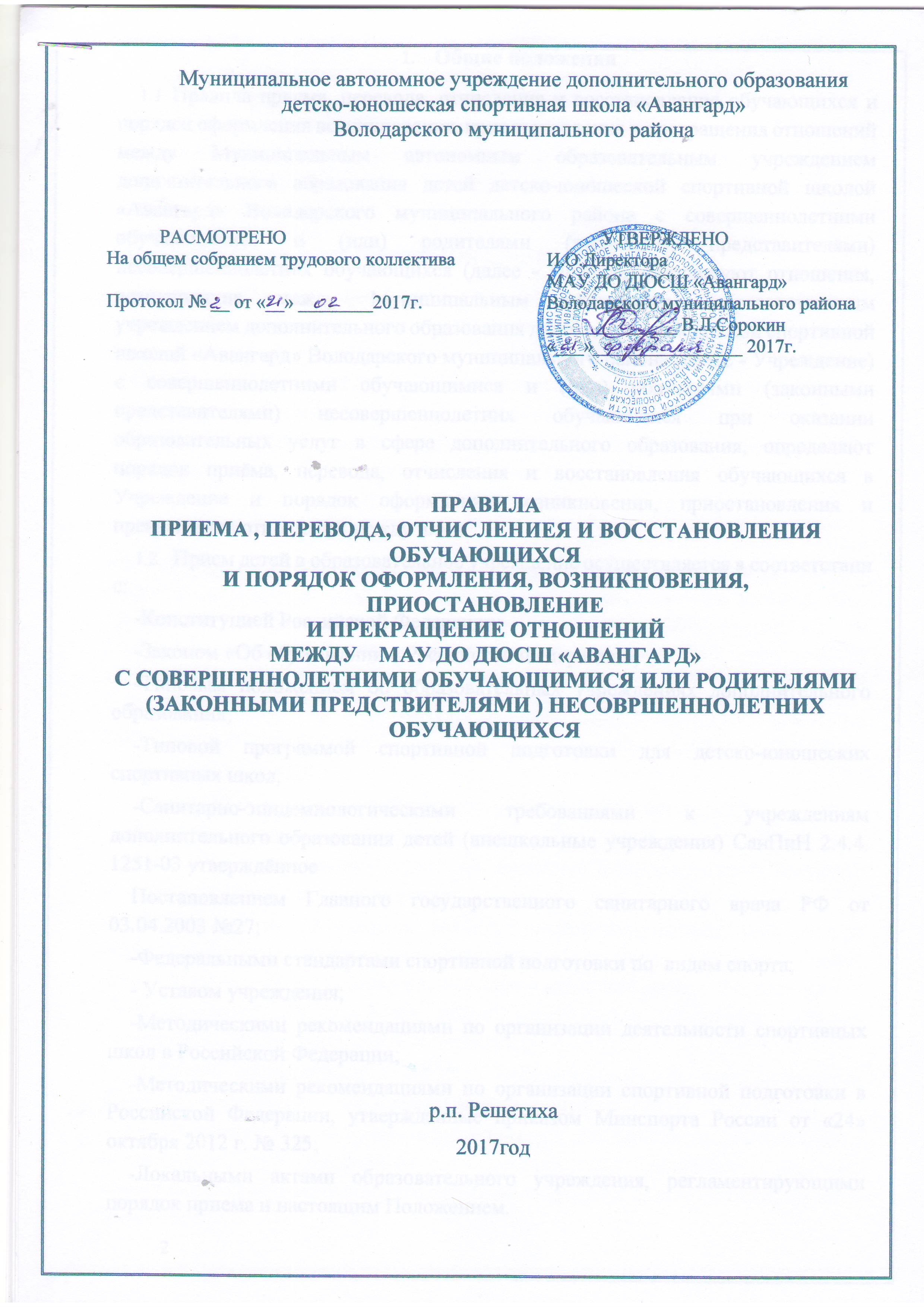 Муниципальное автономное учреждение дополнительного образованиядетско-юношеская спортивная школа «Авангард»Володарского муниципального районаРАСМОТРЕНО						УТВЕРЖДЕНОНа общем собранием трудового коллектива		И.О.Директора МАУ ДО ДЮСШ «Авангард»Протокол № __ от «__» ________2017г.			Володарского муниципального района								______________ В.Л.Сорокин								«___»________________ 2017г.ПРАВИЛА ПРИЕМА , ПЕРЕВОДА, ОТЧИСЛЕНИЕЯ И ВОССТАНОВЛЕНИЯ ОБУЧАЮЩИХСЯ И ПОРЯДОК ОФОРМЛЕНИЯ, ВОЗНИКНОВЕНИЯ, ПРИОСТАНОВЛЕНИЕ И ПРЕКРАЩЕНИЕ ОТНОШЕНИЙ  МЕЖДУ    МАУ ДО ДЮСШ «АВАНГАРД»  С СОВЕРШЕННОЛЕТНИМИ ОБУЧАЮЩИМИСЯ ИЛИ РОДИТЕЛЯМИ (ЗАКОННЫМИ ПРЕДСТВИТЕЛЯМИ ) НЕСОВРШЕННОЛЕТНИХ  ОБУЧАЮЩИХСЯр.п. Решетиха2017годОбщие положенияПравила приема, перевода, отчисления и восстановления обучающихся и порядок оформления возникновения, приостановления и прекращения отношений между Муниципальным автономным образовательным учреждением дополнительного образования детей детско-юношеской спортивной школой «Авангард» Володарского муниципального района с совершеннолетними обучающимися и (или) родителями (законными представителями) несовершеннолетних обучающихся (далее - Правила) регулируют отношения, возникающие между Муниципальным автономным образовательным учреждением дополнительного образования детей детско-юношеской спортивной школой «Авангард» Володарского муниципального района (далее - Учреждение) с совершеннолетними обучающимися и (или) родителями (законными представителями) несовершеннолетних обучающихся при оказании образовательных услуг в сфере дополнительного образования, определяют порядок приёма, перевода, отчисления и восстановления обучающихся в Учреждение и порядок оформления возникновения, приостановления и прекращения отношений между ними.  Прием детей в образовательное учреждение осуществляется в соответствии с: -Конституцией Российской Федерации; -Законом «Об образовании в Российской Федерации»; -Типовым положением об образовательных учреждениях дополнительного образования; -Типовой программой спортивной подготовки для детско-юношеских спортивных школ,  -Санитарно-эпидемиологическими требованиями к учреждениям дополнительного образования детей (внешкольные учреждения) СанПиН 2.4.4. 1251-03 утверждённое Постановлением Главного государственного санитарного врача РФ от 03.04.2003 №27; -Федеральными стандартами спортивной подготовки по  видам спорта; - Уставом учреждения; -Методическими рекомендациями по организации деятельности спортивных школ в Российской Федерации; -Методическими рекомендациями по организации спортивной подготовки в Российской Федерации, утвержденные приказом Минспорта России от «24» октября 2012 г. № 325; -Локальными актами образовательного учреждения, регламентирующими порядок приема и настоящим Положением. Правила разработаны с целью обеспечения реализации и соблюдения конституционных прав граждан Российской Федерации на образование, защиты прав и интересов обучающихся. Правила устанавливают общий порядок приема граждан в Учреждение и являются локальным актом, изданным учреждением в соответствии с требованиями действующего законодательства в области образования.Порядок приема обучающихся Прием обучающихся в Учреждении осуществляется на основе свободного выбора обучающимися или родителями (законными представителями) несовершеннолетних обучающихся дополнительной общеобразовательной программы на принципах равных условий приема для всех поступающих. Правом поступления в Учреждении пользуются все граждане Российской Федерации. Граждане иностранных государств, проживающих на территории РФ, принимаются в ДЮСШ на общих основаниях.  В Учреждение принимаются дети в возрасте от 6 до 18  лет.Рекомендуемый минимальный возраст зачисления детей по видам спорта определяется в соответствии с требованиями федеральных стандартов. Учащиеся, успешно проходящие спортивную подготовку и выполняющие минимальные требования программы, до окончания освоения данной программы на соответствующем этапе спортивной подготовки не могут быть отчислены из спортивной школы по возрастному критерию.При приеме в Учреждение обучающиеся и родители (законные представители) несовершеннолетних обучающихся должны быть ознакомлены:- с Уставом ДЮСШ, -лицензией на осуществление образовательной деятельности, -Правилами внутреннего распорядка для обучающихся и другими документами, регламентирующими организацию образовательного процесса, затрагивающими их права и интересы.  С Уставом и локальными актами, регламентирующими организацию образовательного процесса в Учреждении, с перечнем реализуемых дополнительных общеобразовательных программ, с информацией о расписании занятий, контактных телефонах можно ознакомиться на информационных стендах и на официальном сайте Учреждения. Прием обучающихся в ДЮСШ, финансируемых за счет бюджетных субсидий, производится ежегодно с 1 сентября по 30 сентября.  Зачисление обучающихся осуществляется на основании добровольного волеизъявления и заявления обучающегося или родителя (законного представителя) несовершеннолетнего обучающегося по форме, установленной в Учреждении. В заявлении фиксируется факт ознакомления (в том числе через информационные системы общего пользования) с Уставом Учреждения, лицензией на право ведения образовательной деятельности, с Правилами внутреннего распорядка для обучающихся и заверяется личной подписью обучающегося или родителя (законного представителя) поступающего. В заявлении также дается согласие на обработку персональных данных в порядке, установленном Федеральным законом от 27.07.2006 №152-ФЗ «О персональных данных». При подаче заявления предъявляются документы:- медицинская 	справка 	от 	врача 	об 	отсутствии 	противопоказаний 	к избранному виду спорта;-копия свидетельства о рождении или паспорт (документ удостоверяющий личность обучающегося) -копия страхового пенсионного свидетельства;-копия медицинского полиса;-фото 3х4 – 2 штРодители (законные представители) несовершеннолетнего обучающегося, не являющегося гражданином Российской Федерации, дополнительно предъявляют документ, подтверждающий родство с обучающимся (или законность представления его прав) и документ, подтверждающий право заявителя на пребывание в Российской Федерации. Прием обучающихся сверх установленных показателей государственного задания на оказание образовательных услуг и не достигших возраста  зачисления согласно образовательных программ, осуществляется на платной основе при наличии соответствующих условий. Прием на обучение по дополнительным общеобразовательным программам на платной основе осуществляется на основании договора между Учреждением и совершеннолетними обучающимися или родителями (законными представителями) несовершеннолетнего обучающегося (далее – Договор), регулирующего образовательные правоотношения между ними. Зачисление обучающихся осуществляется на основании представленных документов в порядке, определяемом настоящими Правилами и Уставом Учреждения, и фиксируется внесением сведений в журнал учета групповых занятий. При зачислении на общеразвивающие программы (спортивно - оздоровительный этап) требования к уровню подготовки и образования не предъявляются. Спортивно-оздоровительные группы формируются из вновь зачисляемых в Учреждение учащихся, не имеющих медицинских противопоказаний, а также из учащихся, не имеющих по каким-либо причинам возможности продолжать занятия на других этапах подготовки, но желающих заниматься избранным видом спорта.Прием на обучение по дополнительным предпрофессиональным программам в области физической культуры и спорта осуществляется на основании результатов индивидуального отбора поступающих.Индивидуальный отбор заключается в выявлении у поступающих их физических, психологических способностей и (или) двигательных умений, необходимых для освоения соответствующих программ. Порядок приема и определения результатов индивидуального отбора, проводимого в целях выявления лиц, имеющих необходимые способности для освоения дополнительных предпрофессиональных программ, регламентируется нормативно-правовыми актами Министерства спорта Российской Федерации по согласованию с Министерством образования и науки Российской Федерации, порядком проведения индивидуального отбора для прохождения спортивной подготовки, регламентацией и оформлением возникновения, приостановления и прекращения отношений между ДЮСШ «Авангард» и учащимися и (или) их родителями (законными представителями) и настоящим Уставом.Обучающийся имеет право заниматься несколькими видами спорта в Учреждении, при условии, что объем максимальной нагрузки не превышает 12 часов в неделю.  Прием обучающихся на свободные места в группы второго и последующих годов обучения осуществляется по результатам приема контрольно-переводных нормативов; при переходе из другой образовательной организации дополнительного образования по предъявлению справки или другого документа, подтверждающих факт обучения по аналогичной Программе. Обучающимся и/или родителям (законным представителям) несовершеннолетнего обучающегося может быть отказано в приеме в Учреждение в следующих случаях: отсутствия свободных мест по выбранному направлению (информация о наличии свободных мест размещается на сайте Учреждения); при предоставлении документов, несоответствующих установленным требованиям; - при наличии медицинских показаний, препятствующих занятиям по выбранной Программе; - несоответствия возраста обучающегося, требованиям выбранной Программы. 2.17. Комплектование контингента обучающихся в группы осуществляется в соответствии с требованиями Программы и СанПиНа. Порядок оформления возникновения, приостановления и прекращения отношений между Учреждением и совершеннолетним обучающимся и (или) родителями (законными представителями) несовершеннолетнего обучающегося Основанием для возникновения образовательных отношений является приказ о зачислении на обучение в Учреждение. Права и обязанности обучающихся возникают с даты, указанной в приказе о приеме на обучение. В случае приема на обучение за счет средств физических и (или) юридических лиц изданию приказа о зачислении на обучение в Учреждение предшествует заключение Договора об образовании. Основанием для прекращения образовательных отношений является приказ об отчислении обучающегося. Если с несовершеннолетним обучающимся или родителями (законными представителями) несовершеннолетнего обучающегося заключен Договор об оказании платных образовательных услуг, при досрочном прекращении образовательных отношений такой Договор расторгается на основании приказа об отчислении обучающегося. При досрочном прекращении образовательных отношений в трехдневный срок после издания приказа об отчислении обучающегося ему выдается справка об обучении в Учреждении. Приостановление образовательных отношений между Учреждением и совершеннолетним обучающимся и (или) родителями (законными представителями) несовершеннолетнего обучающегося уставом Учреждения не предусмотрено. Порядок перевода обучающихся Перевод обучающихся на второй и последующий года обучения производится решением Педагогического совета по окончании учебного года при успешном освоении Программы предыдущего года обучения на основании результатов контрольно-переводных нормативов. Формы и сроки проведения промежуточной аттестации обучающихся устанавливаются в соответствии с Программами, текущем контроле освоения Программ, промежуточной аттестации обучающихся, подведении итогов реализации Программ. В случае трудностей у обучающегося в освоении Программы, по заявлению в письменной форме обучающегося или родителей (законных представителей) несовершеннолетних обучающихся и решению тренерского совета возможно повторное прохождение обучения по данной Программе. Условия и порядок перевода обучающихся  Учреждения в другие учреждения физкультурноспортивные направленности (далее – УФСН) Перевод обучающихся учебно-тренировочного этапа, этапа совершенствования спортивного мастерства, этапа высшего спортивного мастерства; либо обучающихся, обучавшихся в Учреждении  не менее 3 лет, имеющих спортивный разряд по виду спорта в другие  УФСН производится администрацией Учреждения на основании решения Педагогического  совета (тренерского совета). Для рассмотрения вопроса перехода в УФСН обучающийся (родитель, законный представитель от имени обучающегося) предоставляет:  личное заявление о переводе на имя директора, в котором указываются:  УФСН, в котором обучающийся состоит в настоящее время;  УФСН, в которое обучающийся переходит;  мотивы перехода обучающегося; согласие родителей несовершеннолетнего обучающегося, либо подпись об ознакомлении с заявлением. 2) копию приказа о зачислении обучающегося в Учреждение;  3) ходатайство о переводе обучающегося от другого УФСН. 5.2.1. Администрация Учреждения оставляет за собой право запрашивать в УФСН, куда переходит обучающийся, все документы, необходимые для решения конкретного вопроса по переводу обучающегося, а в случае непредставления запрашиваемых документов в двухнедельный срок со дня подачи заявления о переводе, - принимать решение на основании имеющихся документов по собственному усмотрению.  Администрация Учреждения информирует о своем решении путем непосредственного вручения копии приказа о переводе обучающегося в другое УФСН.  В случае отсутствия документов, перечисленных в 5.2. вопрос о переводе обучающегося в другое УФСН не рассматривается, обучающийся считается продолжающим обучение в Учреждении, спортивные результаты обучающегося идут в зачет профессиональной деятельности тренера преподавателя, под чьим руководством обучающийся занимается, в зачет деятельности Учреждения. В случае нарушения требований (предоставления документов, сроков подачи документов, порядка и регламента деятельности по переводу и т.п.) перевода обучающегося в другое УФСН, Учреждение вправе обратится в вышестоящий орган (федерацию по виду спорта) с претензией, протестом, требованием вынесения штрафных санкций. Перевод обучающегося в другое УФСН производится на основании решения Педагогического совета (тренерского совета), в котором зафиксированы причины перевода, обучающегося. 6. Условия и порядок перевода обучающихся внутри Учреждения 6.1. Перевод обучающихся от одного тренера-преподавателя к другому, осуществляется в конце учебного года в период с 1 по 20 июля на основании заявления родителя (законного представителя) и решения Педагогического совета (тренерского совета) Учреждения. 6.1.1. Перевод обучающихся внутри учреждения может быть осуществлен исключительно в рамках требований, реализуемых Учреждением образовательных программ. 6.2. При переходе обучающихся от одного тренера-преподавателя к другому внутри учреждения устанавливает следующий порядок перехода: заявление родителей (законных представителей) с просьбой о переводе; на заявлении должна быть подпись об ознакомлении предыдущего тренера-преподавателя. 6.3. Причинами перевода от одного тренера-преподавателя к другому могут быть: желание обучающегося или его родителей (законных представителей) о переводе внутри Учреждения; производственная необходимость с обоюдной договоренностью тренеров-преподавателей, учетом мнения обучающегося и его родителей (законных представителей), а также с согласования администрации Учреждения (наличие опыта тренера-преподавателя по подготовке спортсменов высокого уровня, формирование группы по специализации, половому, возрастному принципу, учет сменности обучения в Учреждении и иные существенные причины); сохранение контингента обучающихся в случае увольнения тренера-преподавателя, ухода в декретный, длительный или др. отпуск обучающиеся могут быть переданы другому тренеру преподавателю, по согласованию с администрацией Учреждения. уменьшение учебной нагрузки тренера-преподавателя по его желанию. Целесообразность перехода в другую группу рассматривается администрацией совместно с родителями (законными представителями) детей в зависимости от уровня подготовки спортсмена, удобства расписания занятий для обучающихся, места расположения занятий от места проживания детей, желания родителей (законных представителей).  Пункт 6.4. данного положения имеет силу, если переход обучающегося не связан с нарушением предыдущим тренером-преподавателем правил внутреннего трудового распорядка и Устава Учреждения.   При выполнении за этот период спортивного звания кандидат в мастера спорта, мастер спорта РФ, мастер спорта международного класса обучающийся идет в зачет двум тренерам-преподавателям. Тренер-преподаватель, передавший обучающегося, имеет право на повышение своей категории, в случае если обучающийся показал высокий спортивный результат в течение оговоренного срока (в рамках соответствующих критериев). Перевод детей осуществляется  приказом директора Учреждения.  7. Порядок изменения и прекращения отношений между Учреждением и обучающимися и родителями (законными представителями) несовершеннолетних обучающихсяОбразовательные отношения изменяются в случае изменения условий получения обучающимися образования, повлекшего за собой изменения взаимных прав и обязанностей обучающихся и Учреждения. Образовательные отношения могут быть изменены как по инициативе обучающихся, родителей (законных представителей) несовершеннолетних обучающихся по их заявлению в письменной форме, так и по инициативе Учреждения. Основанием для изменения образовательных отношений является приказ, изданный  директором Учреждения.  Права и обязанности обучающихся изменяются с момента издания приказа.  Образовательные отношения прекращаются в связи с отчислением обучающегося из Учреждения: В связи с завершением обучения по Программе; Досрочно по следующим основаниям: личное заявление учащегося, его родителя (законного представителя):медицинское заключение о состоянии здоровья учащегося, препятствующее его дальнейшему обучению;установление применения учащимся допинговых средств и (или) методов, запрещенных к использованию в спорте;систематические пропуски тренировочных занятий - один месяц и более без уважительных причин (право признания причины уважительной сохраняется за администрацией Учреждения);невыполнение учащимся в установленные сроки без уважительных причин (право 	признания 	причины 	уважительной 	сохраняется 	за 	администрацией Учреждения) тренировочного плана или переводных нормативов (за исключением случаев, 	когда 	Педагогическим 	советом 	Учреждения 	принято 	решение 	о предоставлении возможности учащемуся продолжить повторное обучение);грубое нарушение правил внутреннего распорядка ДЮСШ, Устава , нанесение материального ущерба, нарушение спортивной этики, дисциплины, режима спортивной подготовки (в данном случае могут быть применены меры дисциплинарного воздействия: замечание, выговор, отчисление).Досрочное отчисление обучающегося из Учреждения по причине прекращения посещения обучающимся учебно-тренировочных занятий в течение длительного срока (более 1 месяца подряд) без оповещения о причинах отсутствия тренера-преподавателя осуществляется по заявлению тренера преподавателя об отчислении обучающегося. Досрочное отчисление обучающегося из Учреждения за совершение противоправных действий, систематическое нарушение Правил внутреннего распорядка для обучающихся, неоднократные нарушения Устава применяется, если меры воспитательного характера не дали результата и дальнейшее пребывание обучающегося в Учреждении оказывает отрицательное влияние на других обучающихся, нарушает их права, права работников, а также нормальное функционирование Учреждения.  Решение об отчислении принимается в присутствии совершеннолетнего обучающегося, родителей (законных представителей) обучающегося на основании служебной записки тренера-преподавателя, согласованной с заместителем директора по учебно-спортивной работе на имя директора Учреждения. Приказ об отчислении доводится до сведения обучающегося и родителей (законных представителей). При досрочном прекращении образовательных отношений по инициативе обучающегося и/или родителей (законных представителей) обучающегося, обучающиеся и/или родители (законные представители) несовершеннолетних обучающихся подают на имя директора Учреждения заявление об отчислении в письменной форме. Досрочное прекращение образовательных отношений по инициативе родителей (законных представителей) обучающегося не влечет для них каких-либо дополнительных, в том числе материальных, обязательств перед Учреждением, если это не связано с нанесением материального ущерба учреждению. При досрочном прекращении образовательных отношений Учреждение по заявлению обучающегося и/или родителей (законных представителей) несовершеннолетних обучающихся, выдает справку о прохождении обучения по соответствующей Программе. Если с совершеннолетним обучающимся или родителями (законными представителями) несовершеннолетнего обучающегося был заключён Договор об оказании платных образовательных услуг, при досрочном прекращении образовательных отношений такой Договор расторгается на основании приказа директора Учреждения. По завершению обучения по Программам по заявлению обучающегося и/или родителей (законных представителей) несовершеннолетнего обучающегося выдается справка о прохождении обучения по соответствующей Программе. Порядок изменения и прекращения отношений между Учреждением и обучающимися и родителями (законными представителями) несовершеннолетних обучающихся, обучающихся на платной основе определяется Договором. Основанием для прекращения образовательных отношений является приказ директора об отчислении обучающегося из Учреждения.  Права и обязанности обучающегося, предусмотренные законодательством об образовании и локальными актами Учреждения, прекращаются с момента отчисления обучающегося из Учреждения. 8. Восстановление обучающихся По заявлению обучающегося и/или родителей (законных представителей) несовершеннолетнего обучающегося, отчисленный может быть восстановлен для продолжения обучения при наличии мест и с сохранением прежних условий обучения, но не ранее завершения учебного года, в котором он был отчислен. Восстановление обучающихся для обучения по Программе на начало учебного года осуществляется приказом директора Учреждения на основании заявления обучающегося и/или родителей (законных представителей) несовершеннолетнего обучающегося и медицинского заключения о состоянии здоровья обучающегося и об отсутствии медицинских противопоказаний для занятия выбранным видом спорта (при необходимости) и выполнении контрольно-переводных нормативов. Восстановление обучающихся на платной основе осуществляется путем заключения нового Договора.9. Сохранение места в учреждении9.1 .Место за детьми в Учреждении сохраняется на время его отсутствия в случае болезни, карантина, прохождения санаторно-курортного лечения, отпуска родителей (законных представителей), в иных случаях в соответствии с уважительными семейными обстоятельствами, по заявлению родителей.